Presses enrubanneuses IMPRESS :Pour des performances inégaléesAvec ses nouvelles presses enrubanneuses, PÖTTINGER étend son offre de presses à balles rondes IMPRESS. Les nouveaux modèles combinent les performances de pressage des IMPRESS avec un dispositif d’enrubannage à réglage totalement automatique, permettant ainsi un pressage et un enrubannage à grande vitesse d’avancement.Le nouveau concept d’enrubannage ultra-performant a été spécialement développé pour s’adapter parfaitement au très haut niveau de performance de la presse IMPRESS. Complété par un temps d’arrêt très court, il garantit un très grand niveau de performance et de rentabilité. De plus, l’enrubanneuse offre une très grande polyvalence : l’enrubanneuse adapte le recouvrement du film à l’optimum selon le diamètre des balles (de 1,10 m jusqu’à 1,50 m). La balle est enrubannée immédiatement après le pressage pour garantir une conservation optimale et ainsi une qualité de fourrage maximale. Les deux opérations (pressage et enrubannage) sont réalisées en un seul passage.La presse enrubanneuse existe en version à chambre fixe (modèle IMPRESS 125 FC PRO) et en chambre variable (modèle IMPRESS 155 VC PRO). La commande du matériel se fait directement depuis le terminal (POWER CONTROL ou ISOBUS). L’ensemble des fonctions est automatisé et se commande donc directement depuis la cabine du tracteur. Il est toutefois possible de choisir entre mode automatique et mode à commande manuelle. De plus, il existe un mode de dépose directe de deux balles simultanément, pour le foin et la paille. Pour l’entretien et le remplacement des rouleaux de film, il existe une commande arrière confortable.Gros plan sur l’enrubanneuseSur cette enrubanneuse compacte, les bras enrubanneurs sont animé par le bas – un concept technique unique qui permet un centre de gravité très bas et également parfaitement adapté aux grandes performances de la presse.Le double bras enrubanneur tourne à 36 tr/min. Le dispositif de pré-étirement du film se règle facilement par simple déplacement de la chaîne d’entrainement pour un pré-étirement de 50 % ou 70 %. Le dispositif est complété par un contrôle de déchirement du film qui signale un éventuel déchirement et adapte automatiquement la vitesse de rotation de la balle. Le transfert de la balle sur la table d’enrubannage se fait par un chariot de transfert linéaire. Ce concept garantit le transfert de la balle même dans des pentes jusqu’à 40 %.Le remplacement du film est rapide et simple grâce au magasin de stockage (6 x 2 rouleaux) à basculement hydraulique, protégé derrière le capot.FLEXCUT 32 – barre de coupe extractible latéralement La presse enrubanneuse bénéficie également du dispositif de coupe courte FLEXCUT 32 des IMPRESS, permettant d’utiliser jusqu’à 32 couteaux doubles TWINBLADE équipés de la sécurité individuelle réputée de PÖTTINGER, qui garantit une qualité de fourrage exceptionnelle. La coupe courte et régulière, d’une longueur théorique de 36 mm sur toute la largeur, permet des densités et des poids de balles plus importants, réduisant ainsi les coûts de film, de transport et de stockage par une diminution de la surface et de la manipulation nécessaires.Cette performance a de plus pour effet une baisse rapide du PH avec comme conséquence une meilleure qualité de fourrage. Un avantage supplémentaire est que ce fourrage coupé court au moment du pressage permettra quotidiennement un gain de temps et une économie de carburant considérables au moment du mélange de la ration.Rotor LIFTUP – une révolution technologique ouvrant de nouvelles perspectivesLe rotor LIFTUP, tournant dans le même sens que le pick-up, et la disposition des étoiles en chevron (brevetée) créent un flux de fourrage uniforme sur toute la largeur et une entrée dans la chambre de pressage en position tangentielle. Ce principe évite la nécessité de slalomer par-dessus l’andain, et garantit un démarrage de la rotation de la balle très tôt, le tout pour une formation de balle parfaite et un débit de chantier élevé.Le fond du rotor fermé limite les pertes de brins courts. Habituellement, dans les presses à chambre variable, le risque est de voir les brins courts passer à travers les courroies. Chez PÖTTINGER, grâce aux trois courroies larges et au rouleau nettoyeur qui réinjecte ces précieux brins dans le flux de fourrage, ces pertes sont minimisées. Ce concept unique permet de conserver toutes les qualités du fourrage en limitant les pertes de feuilles par exemple lors de la récolte de luzerne, tout en solutionnant efficacement la problématique habituelle des pertes importantes de brins courts en présence d’un nombre important de couteaux.En cas d'engorgement, une trappe mobile brevetée permet de soulever momentanément la partie supérieure du canal afin d’en augmenter la section. Ainsi, il est possible d’évacuer rapidement, sans pertes de fourrage et sans effort, un gros paquet de fourrage.La combinaison rotor LIFTUP et barre de coupe extractible EASY MOVE permet une facilité d’entretien unique : l’affûtage des couteaux se fait à hauteur d’homme, hors du canal et ainsi hors de la zone de danger de la presse. Plus besoin d’entrer dans la chambre de pressage, le niveau de sécurité et de confort est très élevé.Aperçu des photos :D’autres photos en haute résolution sont disponibles en accès libre sur le site internet PÖTTINGER : http://www.poettinger.at/presse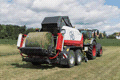 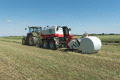 IMPRESS 155 VC PRO, pour des performances inégaléesPresse à balles rondes IMPRESS avec système d’enrubannage automatiquehttps://www.poettinger.at/de_at/Newsroom/Pressebild/3936https://www.poettinger.at/de_at/Newsroom/Pressebild/3937